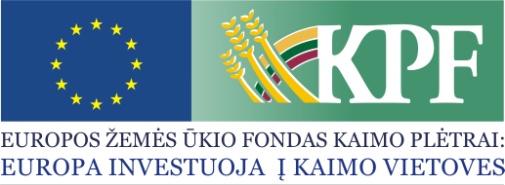 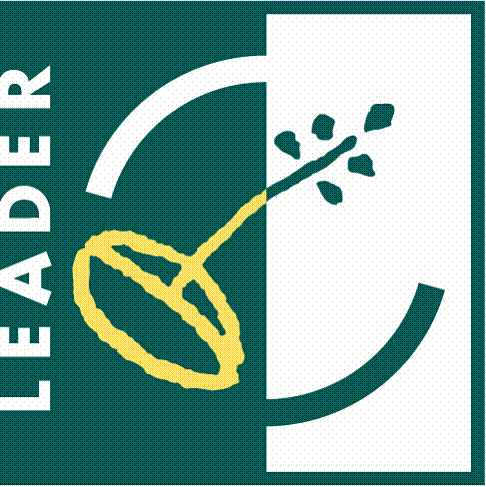 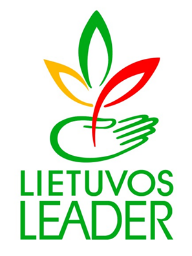 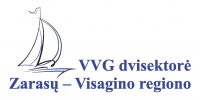 PAPRASTAS KVIETIMAS TEIKTI VIETOS PROJEKTUS Nr. 19Zarasų – Visagino regiono vietos veiklos grupė kviečia teikti paprastus kaimo vietovių vietos projektus pagal dvisektorės vietos plėtros strategijos „ Zarasų – Visagino regiono dvisektorė  vietos plėtros strategija, Zarasų – Visagino regionas, 2014-2020 “ (toliau – VPS) priemones veiklos sritį:Bendra kvietimo teikti vietos projektus suma 164 441,00  Eur iš EŽŪFKP ir Lietuvos Respublikos valstybės biudžeto lėšų. Vietos projektų finansavimo sąlygų aprašas skelbiamas šioje interneto svetainėje: www.zarasaivvg.lt, taip pat VPS vykdytojos būstinėje adresu Sėlių a. 22, 327 kab., Zarasai.Kvietimas teikti vietos projektus galioja nuo 2020 m. gruodžio 28 d., 8.00 val. iki                                          2021 m. vasario 26 d., 14.00 val.Vietos projektų paraiškos priimamos Zarasų – Visagino regiono vietos veiklos grupės būstinėje adresu Sėlių a. 22, 327 kab., Zarasai.Karantino laikotarpiu paraiškos priimamos per paraiškų dėžutę arba registruotu paštu, adresu Sėlių a. 22, Zarasai, gavėją nurodant Zarasų-Visagino regiono vietos veiklos grupę (327 kab.). Vietos projektų paraiškos, pateiktos kitu būdu (pvz., elektroniniu paštu,  nepriimamos).Per vieną paramos paraiškų priėmimo laikotarpį vietos projekto paraiškos teikėjas gali pateikti vieną vietos projekto paraišką. Paraiška ir (arba) papildomi dokumentai turi būti pateikti: asmeniškai pareiškėjo arba jo įgalioto asmens (įgaliojimas laikomas tinkamu, jeigu jis pasirašytas juridinio asmens vadovo ir ant jo uždėtas to juridinio asmens antspaudas, jeigu jis antspaudą privalo turėti). Informacija apie kvietimą teikti vietos projektus ir vietos projektų įgyvendinimą teikiama šiais kontaktais:VPS vadovas Arvydas Veikšra, tel.: +370 609 97118; VPS strategijos administratorė Jūratė Buičenkienė, tel.: +370 609 97119;VPS viešųjų ryšių specialistė Julija Goštautaitė-Adomavičienė, tel. +370 699 33084.„Žemės ūkio produkcijos perdirbimas, paslaugų ir vietos produktų kūrimas“, veiklos sritis „Paslaugų ir vietos produktų kūrimas“ Nr.  LEADER-19.2-SAVA-6-2Remiamos veiklos: Alternatyvių verslų kūrimas ir plėtra (galimos projekto veiklos - gaminių iš vietos žaliavų gamyba: baldai, įvairūs medžio gaminiai, namų apyvokos reikmenys amatininkų, tautodailininkų gaminiai, kt.), paslaugų vietos gyventojams teikimas (maitinimas, aptarnavimas, pramogos ir laisvalaikis, įvairios paslaugos, kt.)Vietos projekte numatytas verslas turi atitikti ekonominę (-es) veiklą (-as), nurodytą (-as) Ekonominės veiklos rūšių klasifikatoriuje, patvirtintame Statistikos departamento prie Lietuvos Respublikos Vyriausybės generalinio direktoriaus 2007 m. spalio 31d. įsakymu Nr. DĮ-226 „Dėl ekonominės veiklos rūšių klasifikatoriaus patvirtinimo“ remiamų ekonominės veiklos rūšių sąrašu ir negali būti susietos su neriamomis   ekonominės veiklos rūšimis (sąrašas nurodytas finansavimo sąlygų aprašo 4.2.6. p.). „Žemės ūkio produkcijos perdirbimas, paslaugų ir vietos produktų kūrimas“, veiklos sritis „Paslaugų ir vietos produktų kūrimas“ Nr.  LEADER-19.2-SAVA-6-2Tinkami vietos projektų vykdytojai: Fiziniai asmenys gyvenamąją vietą deklaravę  VVG teritorijoje;Ūkininkai deklaravę nuolatinę gyvenamąją vietą ir įregistravę žemės ūkio valdą ir ūkį VVG teritorijoje;Juridiniai asmenys registruoti  VVG teritorijoje ir atitinkantys labai mažai, mažai arba vidutinei įmonei  keliamus reikalavimus, nurodytus Lietuvos   Respublikos   smulkiojo   ir vidutinio verslo plėtros įstatyme. „Žemės ūkio produkcijos perdirbimas, paslaugų ir vietos produktų kūrimas“, veiklos sritis „Paslaugų ir vietos produktų kūrimas“ Nr.  LEADER-19.2-SAVA-6-2Kvietimui skiriama VPS paramos lėšų suma:  164 441,00   Eur.Didžiausia galima parama vienam vietos projektui įgyvendinti                              41 035,00 Eur.„Žemės ūkio produkcijos perdirbimas, paslaugų ir vietos produktų kūrimas“, veiklos sritis „Paslaugų ir vietos produktų kūrimas“ Nr.  LEADER-19.2-SAVA-6-2Paramos vietos projektui įgyvendinti lyginamoji dalis:1. fiziniams asmenims, ūkininkams  ir labai mažoms įmonėms iki 70 proc. visų tinkamų finansuoti vietos projektų išlaidų;2. mažoms, vidutinėms įmonėms iki 50 proc. visų tinkamų finansuoti vietos projekto išlaidų.„Žemės ūkio produkcijos perdirbimas, paslaugų ir vietos produktų kūrimas“, veiklos sritis „Paslaugų ir vietos produktų kūrimas“ Nr.  LEADER-19.2-SAVA-6-2Finansavimo šaltiniai:  EŽŪFKP ir Lietuvos Respublikos valstybės biudžeto lėšos